Práce na dálkuPráce na dálkuVýkon práce na dálku je benefit s předem domluvenými pravidly. Práce na dálku je podmíněna vzájemnou, písemně stvrzenou dohodou mezi zaměstnancem a zaměstnavatelem o dalším místě výkonu práce než na pracovišti zaměstnavatele.Jak ujednat práci na dálku?V případě domluvy s Vaším nadřízeným o možnosti práce na dálku, Váš zaměstnavatel odešle na personální oddělení návrh na změnu pracovního poměru s požadavkem sjednání práce na dálku. Uveďte místo/a, odkud budete práci na dálku vykonávat. Personální oddělení vyhotoví dohodu 
o změně pracovní smlouvy a odešle ji k podpisu.Jak si zadám práci na dálku v IMISu?V nabídce nepřítomnosti vyberte možnost JMV/HO. Práci na dálku tak čerpáte po schválení vedoucím pracovníkem. Do poznámky uveďte obec, místo, kde budete práci na dálku vykonávat. Toto musí být 
v souladu s ujednaným místem v pracovní smlouvě. Nepřítomnost čerpáte v rozsahu půl nebo celý den.Podmínky práce na dálkuVedoucí pracovník/ce dohodne se zaměstnancem/kyní způsob zadávání práce a její kontroly při práci na dálku před započetím výkonu práce na dálku. Konkrétní forma dohody je 
v kompetenci vedoucího pracovníka/ce.Vzhledem k tomu, že je zaměstnanec/kyně povinen/a komunikovat s kolegy, zavazuje se, že bude práci vykonávat v obvyklém čase, viz příslušná ustanovení Pracovního řádu UJEP, tzn. 
s rozvržením výkonu práce od pondělí do pátku v rozmezí od 06:00 do 22:00 hodin. Pracovní směna nepřesáhne 12 hodin. Práce přesčas bude vykonávána pouze na výzvu zaměstnavatele v souladu s příslušnými ustanoveními zákoníku práce. Dále se zaměstnanec/kyně zavazuje, že si bude rozvrhovat pracovní dobu v souladu s hledisky bezpečné a zdraví neohrožující práce, bude dodržovat maximální limity pracovní doby a je si vědom/a povinnosti konat přestávky v práci na jídlo a oddech či bezpečnostní přestávky. Zaměstnanec/kyně umožní po předběžné domluvě zaměstnavateli provést kontrolu místa, 
ve kterém bude práci na dálku vykonávat; a to zejména s přihlédnutím k vytvoření pracovního prostředí a podmínek práce v souladu s právními předpisy (bezpečnosti práce). Sjednání přístupu zaměstnavatele do místa výkonu práce zaměstnanec/kyně je také nezbytné pro splnění povinnosti zaměstnavatele zjistit příčiny pracovního úrazu, pokud by k němu došloV souladu s § 38 odst. 1 písm. b) je zaměstnanec/kyně povinen/a vykonávat práci osobně, tzn., že pomoc rodinných příslušníků je zakázána.Používání služeb hrazených zaměstnavatelem (např. internet) a majetku zaměstnavatele (např. počítač určený pro práci z domova) k soukromým účelům je zakázáno.Zaměstnanci/kyni nepřísluší náhrada nákladů v souvislosti s výkonem práce na dálku.Ustanovení o práci na dálku lze písemně vypovědět kteroukoliv ze smluvních stran. Výpovědní doba končí uplynutím posledního dne příslušného kalendářního měsíce. V případě neplnění pracovních povinností ze strany zaměstnance/kyně, nepřidělování úkolů a absence kontroly jejich plnění nadřízeným pracovníkem, je možné okamžité vypovězení tohoto ustanovení, 
tzn., že výpověď nabývá účinnosti následující pracovní den.Je možné čerpat benefit práce na dálku bez smluvního ujednání?Ne. Bez existence dohody může zaměstnavatel práci na dálku nařídit jedině v případě, kdy je tak stanoveno opatřením orgánu veřejné moci.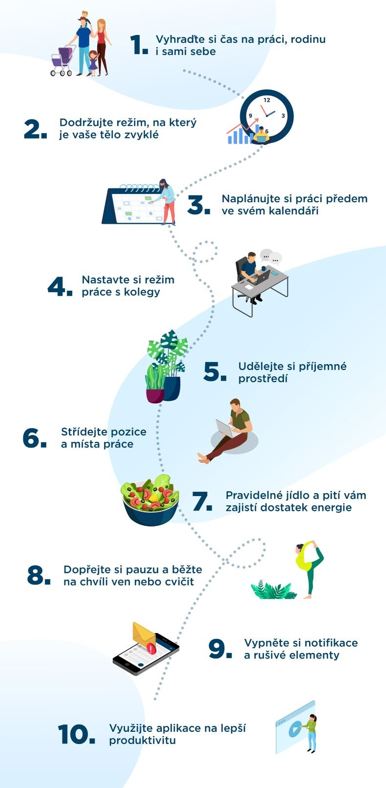 